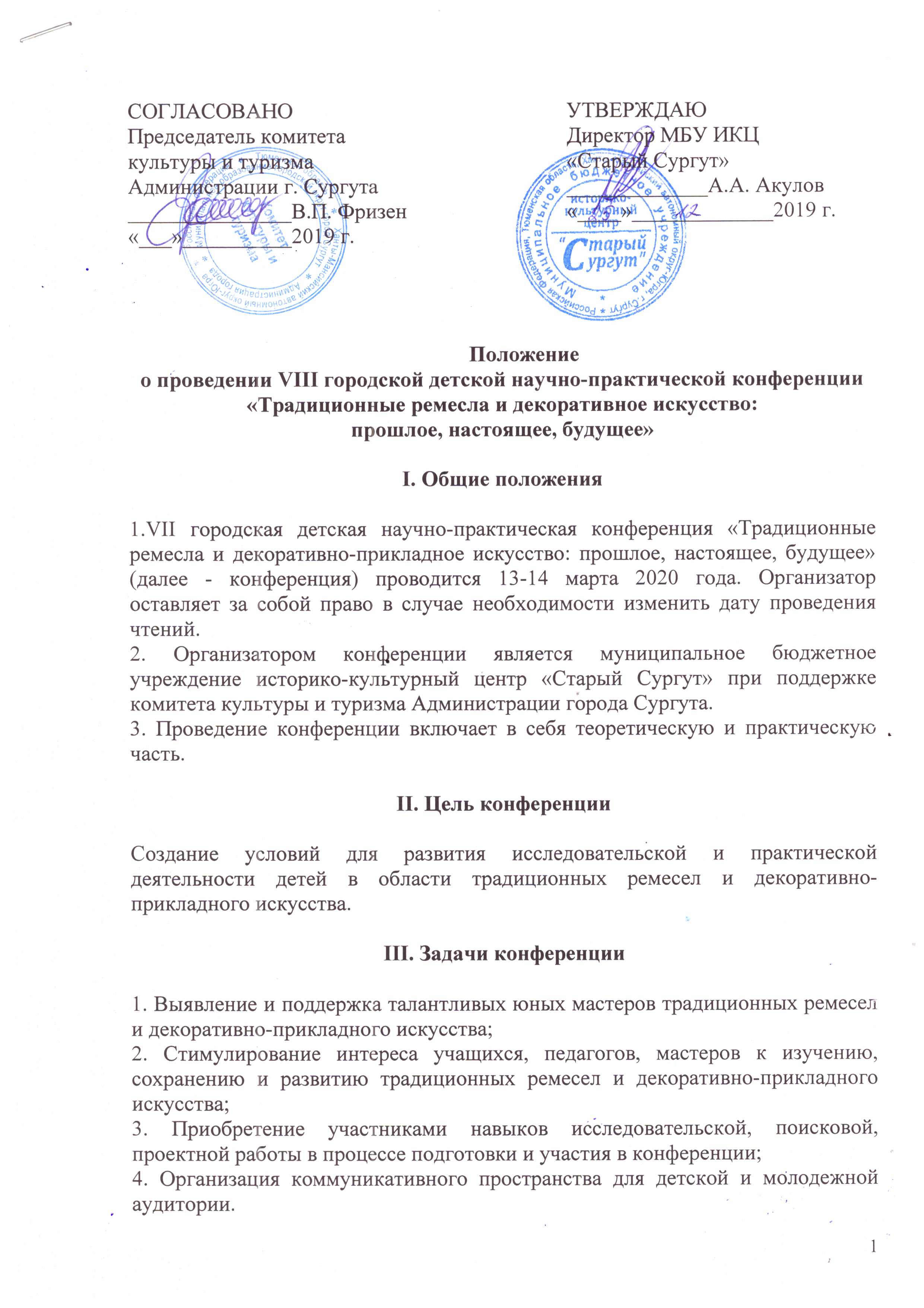 IV. Номинации конференции1. «Традиционные ремесла России и Югры»: исследование основных тенденций развития традиционных ремесел, бытовавших в разное время на территории России и Югры.2. «Традиции и современность»: использование в современном декоративно-прикладном творчестве традиционных технологий, техник и способов создания предметов материальной и художественной культуры.3. «Мастера традиционных ремесел и декоративно-прикладного искусстванашего края»: мастер и его роль в развитии традиционной ремесленной культуры и декоративно-прикладного искусства региона.V. Условия участия и порядок проведения1. Конференция проводится для учащихся общеобразовательных школ города, участников коллективов и кружков декоративно-прикладного искусства учреждений культуры и дополнительного образования детей и юношества;2. Участие в конференции можно принять как индивидуально, так и в составе объединения (не более трех человек в объединении);3. Для участников определены следующие возрастные категории:младшая возрастная группа – 7-10 лет;средняя возрастная группа – 11-13 лет;старшая возрастная группа – 14-18 лет.4. Тексты докладов, опытный образец изделия, предоставленный для проведения мастер-класса остаются у организаторов.-Для проведения мастер-классов необходимые материалы предоставляет участник.-Заявки на участие в конференции принимаются на бланках установленной формы (Приложение 1) до 02.03.2020 года. -Тексты докладов в отпечатанном и электронном виде, мультимедийные презентации на электронном носителе необходимо предоставить до 02.03. 2020 года по адресу: г. Сургут, ул. Энергетиков, 2. МБУ историко-культурный центр «Старый Сургут», Дом ремесел с 9.00 до 17.00 чч. Тел. 24-78-39 (доб.124), 89224284930 – Анжелика Олеговна Давыдова.- Консультации по структуре и оформлению докладов проводятся с 30.01. по 11.03 2020 года с 9.00 до 17.00 по понедельникам и пятницам. По адресу: г. Сургут, ул. Энергетиков, 2. МБУ историко-культурный центр «Старый Сургут», Дом краеведа с 9.00 до 17.00 чч. Тел. 24-78-39 (доб.124), 89324251271 – Наталья Александровна Морозова, 89227671408 – Наталья Александровна Анцифирова.5. Порядок работы конференции: - Теоретическая часть конференции включает выступление и обсуждение докладов; - Практическая часть включает проведение мастер-класса по теме доклада. VI. Требования к конкурсным работам и докладам1. Работы, ранее принимавшие участие в данной и других научно-практических конференциях, не принимаются;2. Доклады должны иметь определенную структуру, принятую для работ подобного вида (Приложение 3);3. Доклад должен быть снабжен списком используемой литературы и источников и содержать в тексте ссылки на этот список;4. Язык и стиль доклада должны отвечать требованиям русского языка и не искажать смысла изложенной информации;5. Доклад может иметь Приложение (или несколько Приложений), в которые выносятся иллюстрации, таблицы, схемы, технологические карты. В тексте доклада должно содержаться их описание с оформленными сноскам на Приложения.6. В день защиты доклады представляются в устной форме, желательна мультимедийная презентация (Power Point). Технику для мультимедийной презентации обеспечивает организующая сторона; 7. Продолжительность выступления каждого участника не должна превышать 7 минут;8. В докладе должны быть представлены основные положения, характеризующие организацию, проведение и результаты исследовательской деятельности;9. Доклад должен быть логичным, четким, доступным для понимания аудиторией. VII. Требования к мастер-классам1.Время проведения мастер-класса – не более 35 минут. VIII. Жюри конкурса1.Выступления участников оценивает жюри, в состав которого входят специалисты в области традиционных ремесел и современного декоративно-прикладного искусства (Приложение 5);2.Жюри определяет победителей в каждой номинации по следующим критериям:2.1 критерии для докладов логичность выступления; использование наглядных средств в выступлении (если есть); культура речи; компетентность докладчика при ответах на вопросы (владение материалом).2.2 критерии для мастер-классовсоответствие изготовленного изделия теме конкурсной работы;художественный уровень;техническая сложность работы;эстетичность.Работа оценивается по 5-бальной системе по каждому из критериев.3. Представленные работы жюри не рецензирует и не возвращает.4. Жюри имеет право:не определять победителя в номинациях;присуждать специальные призы, дипломы, грамоты.5. В спорных ситуациях решающее слово остается за председателем жюри.IX. Награждение участников1.Победители в каждой номинации награждаются дипломом победителя;2.Участники конференции награждаются дипломом участника, педагоги и руководители – благодарственным письмом;3.Все вопросы, не отраженные в данном положении, решаются организаторами, исходя из сложившейся ситуации. X. Подведение итогов1.Работы, признанные лучшими, рекомендуются к участию в XV Межрегиональной детско-юношеской научно-практической конференции «Ремесла и промыслы: прошлое и настоящее», которая традиционно проводится в г. Ханты-Мансийске;2.Лучшие работы могут быть рекомендованы для публикации в средствах массовой информации и специализированных изданиях. XI. Финансирование1.Финансирование осуществляется согласно утвержденной смете за счет средств бюджета учреждения, внебюджетных поступлений и других источников финансирования, не запрещенных действующим законодательством Российской Федерации.Приложение 1к Положению о проведении VIII городской детской научно-практической конференции «Традиционные ремесла и декоративно-прикладное искусство: прошлое, настоящее, будущее»Заявкана участие в VIII городской детской научно-практической конференции «Традиционные ремесла и декоративно-прикладное искусство: прошлое, настоящее, будущее»Информация об участнике:Фамилия __________________________________________________________Имя ______________________________________________________________Отчество __________________________________________________________Год рождения______________________________________________________Место учебы, класс _________________________________________________Тема выступления в научно-практической конференции__________________Тема мастер-класса___________________________________________________________________________________________________________________Необходимые инструменты для проведения мастер-класса: _______________Аудитория мастер- класса (возраст, количество участников)________________________________________________________Направляющая организация:__________________________________________Адрес, контактный телефон ____________________________________________________________________________________________________________Информация о руководителе:Фамилия __________________________________________________________Имя ______________________________________________________________Отчество __________________________________________________________Год рождения______________________________________________________Место работы ________________________________________________________________________________________________________________________Должность: __________________________________________________________________________________________________________________________Адрес, контактный телефон __________________________________________Дата составления заявки: «___»_____________2020 г. Руководитель   ________________     ________________________                                    подпись                            ФИОПриложение 2к Положению о проведении VIII городской детской научно-практической конференции «Традиционные ремесла и декоративно-прикладное искусство:    прошлое, настоящее, будущее»Разрешение на обработку персональных данных и использование фотографий участника VIII городской детской научно-практической конференции «Традиционные ремесла и декоративно-прикладное искусство: прошлое, настоящее, будущее»Я, ____________________________________________________________________________________________________________________________________Согласен(на) на обработку персональных данных моего сына/дочери (опекаемого) в порядке, установленном статьей 9 Федерального закона от 27.07.2006 № 152-ФЗ «О персональных данных» (ФИО, дата рождения, место учебы, контактный телефон, e-mail), а также разрешаю на безвозмездной основе публиковать фотографии и видеоролики моего сына/дочери (опекаемого)ФИО: ____________________________________________________________________________________________________________________________________на которых он (она) изображен (а) полностью или фрагментарно, в цвете или нет. А также предоставляю полное право использовать фотографии и видеоролики с изображением моего ребенка (опекаемого) на полиграфии, на официальном сайте МБУ ИКЦ «Старый Сургут» и БУ ХМАО – Югры «Центр народных художественных промыслов и ремесел», в группах в социальных сетях, не противоречащих действующему законодательству. Я подтверждаю, что не буду оспаривать авторские и имущественные права на эти фотографии (видео). Настоящим я удостоверяю, что являюсь родителем ребенка и имею полное право заключить настоящее соглашение. Я подтверждаю, что полностью ознакомлен (а) с вышеупомянутым разрешением.___________________ /___________________	Подпись			ФИО«____»______________2020 г.Приложение 3 к Положению о проведении VIII городской детской научно-практическойконференции «Традиционные ремесла и декоративно-прикладное искусство: прошлое, настоящее, будущее»Требования к содержанию и оформлению реферата к докладу для участия в VIII городской детской конференции «Традиционные ремесла и декоративно-прикладное искусство: прошлое, настоящее, будущее»Требования к содержанию и оформлению реферата соответствуют традиционным стандартам описания результатов научных исследований.Для участия в Конференции участники должны представить исследовательскую работу в виде реферата (письменной работы), который должен лежать в основе устного сообщения на самой конференции (доклада). Работа, представленная на конференцию, должна носить характер исследования, центром которого является актуальная проблема, имеющая практическую значимость. Реферат должен содержать: титульный лист; оглавление; введение; основную часть, разбитую на параграфы; заключение; список использованной литературы и источников (библиографический список); приложения. Титульный лист должен содержать: название работы, ее вид (доклад); наименование номинации; сведения об авторе (фамилия, имя, класс); сведения о руководителе или консультанте (фамилия, имя, отчество, должность, место работы). В оглавление должны быть включены: введение; названия глав и параграфов; заключение; список используемой литературы и источников; названия приложений и соответствующие номера страниц. Введение должно включать в себя характеристики выбранной проблематики и отражать актуальность темы; определение цели и задач, поставленных перед исполнителем работы; краткий обзор используемой литературы и источников, степень изученности данного вопроса; характеристику методов решения проблемы, если они выделены специально; практическую или теоретическую значимость проведенной работы и новизну (если она есть).Основная часть работы должна содержать информацию, собранную и обработанную исследователем, а именно: описание и анализ основных рассматриваемых фактов, сравнение известных автору ранее существующих и предлагаемых методов решения, обоснование выбранного варианта решения (эффективность, точность, простота, наглядность, практическая значимость и т. д.). Основная часть делится на главы. В заключении в лаконичном виде формулируются выводы и результаты, полученные автором, а также логика их получения; направления дальнейших исследований; предложения по возможному практическому использованию результатов исследования. В список используемых источников и литературы заносятся публикации, издания и источники, использованные автором, в том числе ресурсы Интернет, оформленные в соответствии с ГОСТом. Информация о каждом издании должна быть оформлена в строгой последовательности: фамилия, инициалы автора; название издания; выходные данные издательства; год издания; № выпуска (если издание периодическое); общее количество страниц. Все издания должны быть пронумерованы и расположены в алфавитном порядке.Текст реферата печатается на стандартных страницах белой бумаги формата А4. Шрифт — Times New Roman, размер — 14 пт, межстрочный интервал — 1. Поля: слева — 25 мм, справа — 15 мм, снизу и сверху — 20 мм. Текст доклада — не более 12 страниц (не считая титульного листа).Реферат может содержать Приложения с иллюстративным материалом (рисунки, схемы, карты, таблицы, фотографии и т. п.), которые должны быть связаны с основным содержанием.Приложения могут занимать до 5 дополнительных страниц; они должны быть пронумерованы и озаглавлены. В тексте реферата автор должен на них ссылаться.Тексты (реферат и Приложения) скрепляются вместе с титульным листом (рекомендуются скоросшиватели и пластиковые файлы).Приложение 4 к Положению о проведении VIII городской детской научно-практическойконференции «Традиционные ремесла и декоративно-прикладное искусство: прошлое, настоящее, будущее»Основные понятия и определения- 	доклад – устное сообщение по теме исследования;-	исследовательская работа – работа, проведенная исследователем (школьником), направленная на получение нового знания;-	конкурсная работа - специально оформленная исследовательская работа (например, реферат), которая участвует в конференции;-	мультимедийная презентация – представление полученных результатов, оформленное в слайдах в специальной электронной программе (например, Power Point);-	проект – работа, направленная на получение нового продукта, как правило, практического характера в рамках доступных ресурсов. Одна из характеристик полученной продукции - ее уникальность;-	реферат – письменное изложение организации, проведения и результатов исследования по выделенной теме;-	ремесло́ – мелкое ручное производство, основанное на применении ручных орудий труда, личном мастерстве работника, позволяющем производить высококачественные, часто высокохудожественные изделия;-	народные художественные промыслы – одна из форм народного художественного творчества (в частности, изготовление изделий декоративно-прикладного искусства), производство фольклорных художественных изделий мастерскими, работающими на рынок. Народные художественные промыслы восходят к древности, к домашним промыслам и деревенскому ремеслу. К народным художественным промыслам относятся: Богородская резьба, Вологодское кружево, Гжельская керамика, Городецкая роспись, Дымковская игрушка Тобольская резная кость, Федоскинская миниатюра и пр.-	декоративно-прикладное искусство – создание художественных изделий, предназначенных для быта: различная утварь, мебель, ткани, керамика, одежда, украшения. История декоративно-прикладного искусства связана с ремеслом, художественными промыслами, с материальной культурой современности, с местными этническими и национальными особенностями. 